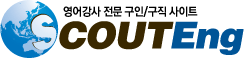 Scout Eng 취업 지원센터 www.scouteng.com돈 한푼 들이지 않고, 최고의 학원과 만나세요^^최고의 학원들 앞에 당당하게 일어서自!학원 취업 후 실망을 경험했던 분.선생님으로서 뜨거운 열정이 있는 분.좋은 스펙에도 영어강사로 취업이 어려운 분.영문학/연수생/TESOL 전공자임에도 대우를 잘 못 받으시는 분.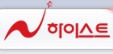 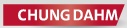 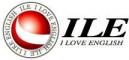 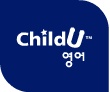 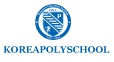 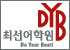 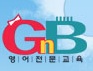 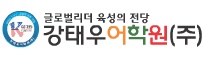 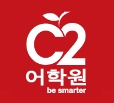 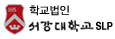 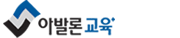 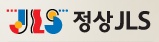 